Powtarzamy materiał tego roku szkolnego.Podane ćwiczenia proszę wykonać i wykonane wysłać na adres: eugeniadabrowska2@wp.plROZDZIAŁ 1: KENNENLERNENLEKCJA 1.1: HALLO!1. Wpisz podane formy grzecznościowe do odpowiedniej kolumny.	 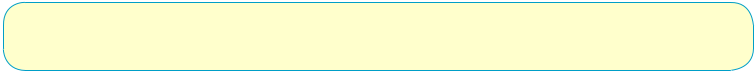 Gute Nacht! • Hallo! • Tschüs! • Auf Wiedersehen! • Guten Tag!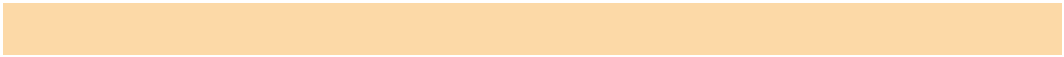 3. Odpowiedz na pytania.							Wie heißt du?Wo wohnst du?Woher kommst du?4. Odmień czasownik wohnen. 							Du _______________in Paris. Er _____________in  Deutschland. Ihr_______________in Berlin. Wir  ________________ in Hamburg. Ich _______________in Polen. Eva und Max _____________in Rom.5. Uporządkuj dialog. Wpisz brakujące numery. 				1 – Hallo, wer bist du? …..Hallo, Olivia. Wie geht‘s? …..Ich bin Linda. Und du? …..Das ist Olivia. …..Gut, danke und dir? …..Ich heiße Daniel. Und wer ist das? 7 – Auch gut.PowitaniePożegnanie2.2.Utwórz pytania do poniższych odpowiedzi. Zastosuj podane w nawiasach zaimki Utwórz pytania do poniższych odpowiedzi. Zastosuj podane w nawiasach zaimki  osobowe w odpowiedniej formie. osobowe w odpowiedniej formie.1.– Ich heiße Sandra Brecht. (Sie)2.– Danke, gut. (du)3.– Mein Name ist Werner. (Sie)4.– Das ist Ralf.5.– Ich bin Angela. (du)